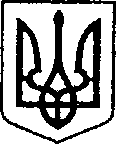                                                              Україна                                            	ЧЕРНІГІВСЬКА ОБЛАСТЬ	ПРОЕКТН І Ж И Н С Ь К А    М І С Ь К А    Р А Д А39 сесія VII скликання	Р І Ш Е Н Н Я	             від  26 червня 2018 р.		    м. Ніжин                                         № 35-39/2018Відповідно до статей 25, 26, 42, 59, 73 Закону України “Про місцеве самоврядування в Україні”, Земельного кодексу України, Податкового кодексу України, Закону України “Про оренду землі”, рішення Ніжинської міської ради шостого скликання від 08 липня 2015 року №6-69/2015 “Про затвердження місцевих податків”, Регламентy Ніжинської міської ради Чернігівської області, затвердженого рішенням Ніжинської міської ради Чернігівської області від 24 листопада 2015 року №1-2/2015 (із змінами), розглянувши клопотання ТОВ «Весмар» від 29 травня 2018 року № 24 на виконання постанови Верховного Суду  від 02 травня 2018 року у справі за № 927/933/16, міська рада вирішила: 1.Надати Товариству з обмеженою відповідальністю «Весмар» дозвіл на реструктуризацію заборгованої суми збитків за користування земельною ділянкою за адресою: м. Ніжин вул. Носівський шлях, 31, площею 0,6925 га  без правовстановлюючих документів, шляхом сплати боргу в сумі  26640,01 грн. до 30 квітня 2020 року, згідно з додатком № 1. 2.Фінансовому управлінню  забезпечити контроль за  надходженням до місцевого бюджету реструктуризованих коштів .3.Начальнику відділу земельних відносин Місан В.М. забезпечити оприлюднення даного рішення на сайті протягом п`яти робочих днів після його прийняття.4. Організацію виконання даного рішення покласти на першого заступника міського голови з питань діяльності виконавчих органів ради Олійника Г.М. та відділ земельних відносин.5. Контроль за виконанням даного рішення покласти на постійну комісію міської ради з питань земельних відносин, будівництва, архітектури, інвестиційного розвитку міста та децентралізації (Деркач А.П.).Міський голова							       А.В. ЛінникДодаток № 1Графік погашення заборгованості  в сумі 26640,01 грн.відповідно до листа ТОВ « Весмар»  від 29.05.2018 р. за № 24.Візують:Секретар міської ради							В.В. Салогуб Перший заступник міського голови  з питань діяльності виконавчих органів ради 	Г.М. ОлійникНачальник відділуземельних відносин                                                                   В.М. МісанПостійна комісія міської ради з питань земельних відносин, будівництва,архітектури, інвестиційного розвитку	А.П. Деркачміста та децентралізаціїПостійна комісія міської ради зпитань регламенту, депутатської діяльності та етикизаконності, правопорядку, антикорупційної політики,свободи слова та зв’язків з громадкістю				О.В. ЩербакНачальник фінансового управління Ніжинської міської ради  				Л.В.ПисаренкоНачальник відділу юридично-кадровогозабезпечення								В.О. ЛегаПро надання дозволу Товариству з обмеженою відповідальністю «Весмар»на реструктуризацію заборгованої суми збитків за користування земельною ділянкою за адресою: м. Ніжин вул. Носівський шлях,31, площею 0,6925 га  без правовстановлюючих документів.201820192020Травень1110,01Січень1110,00Січень1110,00Червень1110,00Лютий1110,00Лютий1110,00Липень1110,00Березень1110,00Березень1110,00Серпень1110,00Квітень1110,00Квітень1110,00Вересень1110,00Травень1110,00Жовтень1110,00Червень1110,00Листопад1110,00Липень1110,00Грудень1110,00Серпень1110,00Вересень1110,00Жовтень1110,00Листопад1110,00Грудень1110,00